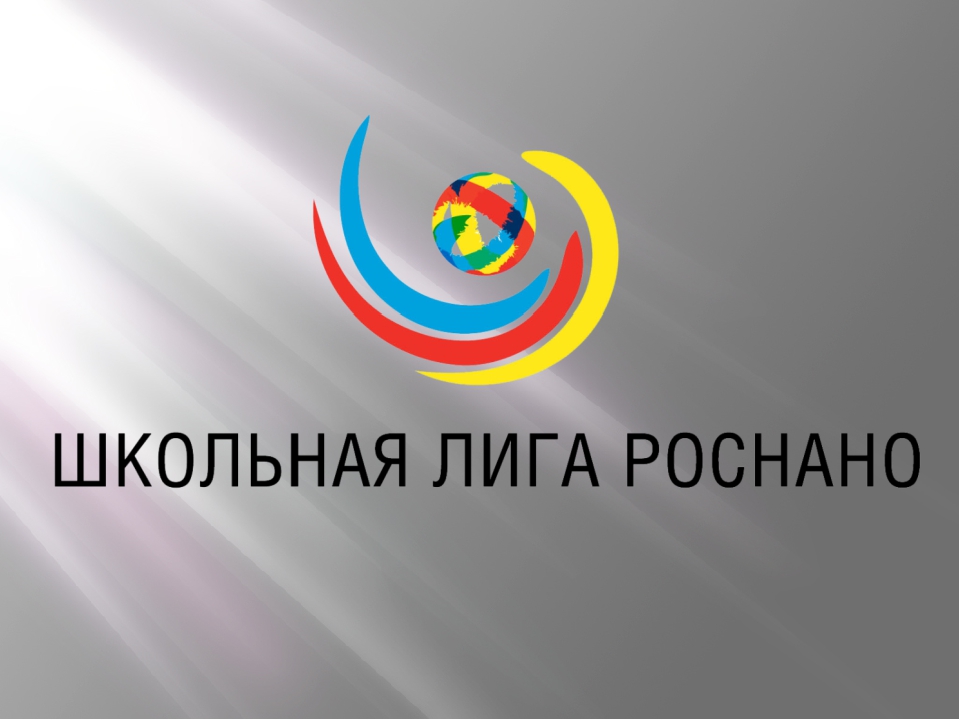 Тема мероприятия Декады межпредметной интеграции"Предметный разговор"26.11.2018 - 10.12.2018Мероприятия для педагогов в рамках Дней межпредметной интеграции:По вопросам проведения мероприятий обращаться к Билль И.А, каб.208.ДатаТема Класс/группа№ каб. /место проведенияОтветственный за проведение26.11.18.Радиолинейка Радиолинейка Радиолинейка Слита Н.В.26.11.18.Олимпиада по финансовой грамотности Фонда предпринимательства ХМАО-Югры (9-10 классы - 60 учащихся)Олимпиада по финансовой грамотности Фонда предпринимательства ХМАО-Югры (9-10 классы - 60 учащихся)Олимпиада по финансовой грамотности Фонда предпринимательства ХМАО-Югры (9-10 классы - 60 учащихся)Киселева Е.Н.27.11.18.Права человека и человеческая судьба в рассказе Ивана Тургенева «Муму». Интегрированный урок.5г класс304к.3 урок, 1 сменаОстроушко М.А.Грауберг Э.В.27.11Увлекательный мир нанотехнологий5 в3106 урок 1 смены Бумин Ю.В28.11Интегрированный урок"Давай те познакомимся"5В309,6 урок12.45 час.Свидерская В.А., Бумин Ю.В.28.11Увлекательный мир нанотехнологий6 б, г3103 урок,4 урокБумин Ю.В28.11Интегрированный урок информатика + русский язык по теме: Таймлайн как вид журналистского творчества в интернете11 б309,3 урокДзюбин Ю.Н.Пудова Л.Г29.11.2018Экономическое занятие «Трудовые ресурсы» 2а,2б2016 урок (12.45 – 13.25)Е.Д. Добрягина29.11Интегрированный урок информатика + русский язык по теме: Таймлайн как вид журналистского творчества в интернете11 б3091-2 урокДзюбин Ю.Н.Пудова Л.Г29.11Увлекательный мир нанотехнологий6 а, в3101-2уроки,4-5 урокиБумин Ю.В29.11.18.«Во глубине сибирских руд»: нравственный императив в поэзии декабристов. Интегрированный урок.9д класс307к.5 урок, 1 сменыКиселева Е.Н.Сахарова О.Л.29.11Увлекательный мир нанотехнологий5 б3105 урокБумин Ю.В30.11.18."Чтение книг на иностранных языках"7Б317, 1 урокАнисимова В.А., Фокина И.Н.30.11.18.Презентация экскурсии «Организация производства в городе Сургуте»8В, 8Г302 каб.3, 4 урокиМихайлова Н.И.30.11.2018Полёты и манёвры1а2104 урок(10.55-11.35)Т.Г. РябенкоО.Н. Мазуренко30.11.2018 г«Ундокай» (спортивные встречи). Мероприятие посвящено межкультурной коммуникации России и Японии - 2018.3а класс203 каб.2 смена 4 урокБаева И.В.Голубева Л.В.30.11.18.Спрос, предложение, равновесная цена. Онлайн- консультация для школ городаОбучающиеся 11-х классов г. СургутаИМЦ, 15-00.Киселева Е.Н.30.11.18Интегрированный урок "По страницам произведений Н. Носова" (к юбилею писателя)3Б112 каб.5 урокВалиева Л.Р.30.11.18Проект Молодежного парламента при Государственной Думе РФ, тест "Каждый день горжусь Россией"10-11 классыВ течение учебного дня Билль И.А., Киселева Е.Н., Остроушко М.А.01.12.18.Интегрированный урок информатика + русский язык по теме: Таймлайн как вид журналистского творчества в интернете11Б класс6 урокПудова Л.Г.,Дзюбин Ю.Н.01.12.18.«Пейзаж, насыщенный мыслью: тургеневская природа в русской живописи».6АКаб.108, 6 урок 2 сменыПетрова И.В.Шарафутдинова А.И.01.12Автоматизация деятельности человека9 а, б, в, д3103,4,5,6 урокиБумин Ю.В01.12Увлекательный мир нанотехнологий5 а, г3101,2Бумин Ю.В.01.12.Бинарный урок "Зачем изобретать велосипед?"8А1015 урок,Фокина И.Н., Манюшкина И.М.01.12.2018Конкурс «Послушайте!», посвящённый писателям-юбилярам 3в, 4б2016 урок (12.45 – 13.25)Е.Д. Добрягина03.12.2018Бинарный урок«Строение и состав костей»8Б216 каб.4 урок1 сменаРябова Е.В.Орлова Н.Т.04.12.2018Интегрированный урок«Ломоносов-наш университет»10В214 каб.7 урок1 сменаЗыбанова Л.Г.04.12.18«Музей науки в Финляндии» Музейный проект «страна Вебландия».8б, 1в классы 114 каб.4 урок, 1 сменыКиселева Е.Н.04.12.2018Бинарный урок«Микро и макромир»7А306 каб.3 урок1 сменаТулапина Е.НЯценко Е.В.05.12.18"Нанотехнологии в машиностроении"8а класс2-ой урокIсмены 08.55Каб. 103Шелестов С.М.05.12.18"Новые технологии в декорировании одежды"8а класс2-ой урокIсмены 08.55Каб.102Стахнева Е.В.06.12.2018Внеклассное занятие "Путешествие по Японии"  2а, 2б, 2в110,112,1136 урок (12.45 – 13.25)Л.С. БирюковаН.М. СимбирятинаЕ.Н. Маркова06.12.2018Интегрированный урок«Такие разные очки»11Б3144 урок 1 сменаДзюбина Н.И.06.12.2018Урок-путешествие «Байкальская мозаика»4б2012 урок (2 смена)14.35-15.15Е.Д. Добрягина07.12Урок «Вокруг квадрата»7в311Цвиль С. В.07.12.18"Арабески: страницы истории и культуры  Японии и России" 6а класс2-ой урок IIсмены14.35Каб.312Дивнич Т.В.Менлакаева А.З.Стахнева Е.В.06.12.2018Интегрированный урок «Такие разные очки»11Б314 каб.4 урок 1 сменаДзюбина Н.И.07.12.2018Работа с текстом на примере произведений И. Тургенева4в2114 урок(10.55-11.35)З.З. СафинаВ.Ф. Клафас08.12.18Интегрированный урок информатика + английский язык по теме: «Значение английского языка на уроке информатики»5 Г308каб.1 урокКурбанов М.А, Сафина З.З.10.12.18"Страна восходящего солнца"4 в класс3-ий урок Iсмена09.55Каб.108Петрова И.В.Гурина Ю.В.В течение всей декады организуется работа пресс-центраВ течение всей декады организуется работа пресс-центраВ течение всей декады организуется работа пресс-центраВ течение всей декады организуется работа пресс-центраСлита Н.В., Манюшкина И.М., Валиева Л.Р.№ п/пНазвание мероприятияДата проведенияОтветственные1."Проблема социального неравенства в обществе" -коммуникативный тренинг по формированию читательской зоркости в рамках подготовки обучающихся 9-х классов к устному собеседованию по русскому языку (с использованием текстов социальной направленности).23.11.18.301 каб., 15.00Билль И.А., Слита Н.В.2.Вебинар «Организация работы с текстом» УрФУ им. Б.Н. Ельцина27.11.18.301 каб., 15.00.Билль И.А., Слита Н.В.Приглашаются учителя русского языка и литературы, учителя начальной школы3.Круглый стол «Академия педагогического мастерства» - по итогам отчетно- перевыборного собрания и практических семинаров Русской ассоциации чтения.03.12.18г.Билль И.А.,Слита Н.В.4.Круглый стол «Промежуточные результаты участия гимназии в проекте «Финансовая грамотность».07.12.18.Билль И.А., Киселева Е.Н., Михайлова Н.И.